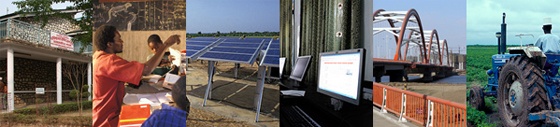 The World Bank Procurement Policy Review Participant ListDate: October 24, 2014	Location (City, Country): Jakarta, IndonesiaTotal Number of Participants: 55No.Participant NameOrganization 1NerawatiPattiro2MadePT Inersia3Henry PermanaPT Intersys4Laksmo ImawantoPT Ainwrura International5S. ManapPT Alstom Power ESI6IgustariPT Reka Spasia7KusdayatKECC/JEDI8Eni LPT Wahana Krida K9Budiharto TanotoPT Hasfarm Dian Konsultan10Julua L GustamPT Artistika Prasetia11Yenni S RostianiPT Koyar Driuap Kami12Ikhsan IPT ADHI Karya13Robby SPT ADHI Karya14H. HasegawaSumitomo Corp15Chenong B HKECC16Carloine TupamakuYuyusan Bakti17Benny BPT Intra Tama Yuki18Raina Dwi Ri yantoPT Virama Karya19Abkillah OciuirPT Buawa Aschicon20Bambang SigitKECC21Abdul ZaluirItochu Corymatin22Agoes SetiawanPT Daya Treasi Dl23Nadya YolandaItochu Corp24Pino IskanaarPT Conbloc Infratreno25SurperyanaPEKKA26Hagar RobraPEKKA27KurnianatiPEKKA28Pandu ArryokoPT SEECONS29Hesti MarsonoSMERU30S Dpoens PepmanEGIS Ludarsia31Edwar D PPT Pillar Pusaka Inti32Reni WPT Pillar Pusaka Inti33Rangoa BiyandoanoPhibrha Kalamudayani34Ityiu KrismiahPT Bumi Harmoni35Laras Puiri APT Bumi Harmoni36Andoyo AnsarPT Indomas Mulia37Buli SantosKeuirhaun38MarindroPT Inaron LP39SurotoInklndo40Farida IndahPT Inacon Luhur41HeriPT Prismaita42NaraCiriajasa43Martin SterlicchiWorld Bank44Chris BrowneWorld Bank45Enzo de LaurentiisWorld Bank46Ahsan AliWorld Bank47Yosh GuptaWorld Bank48Budi PernangWorld Bank49Enggar PWorld Bank50Agnad Zacky WWorld Bank51Lydia KWorld Bank52Angelixa BKTWorld Bank53Malliana EWWorld Bank54Sri HastutiWorld Bank55Widya WWorld Bank